ORIENTAÇÕES TROCAR A SENHA PROVISORIA DE ACESSO SEM TOKENAcessar: www.siapenet.gov.brClicar em ORGÃO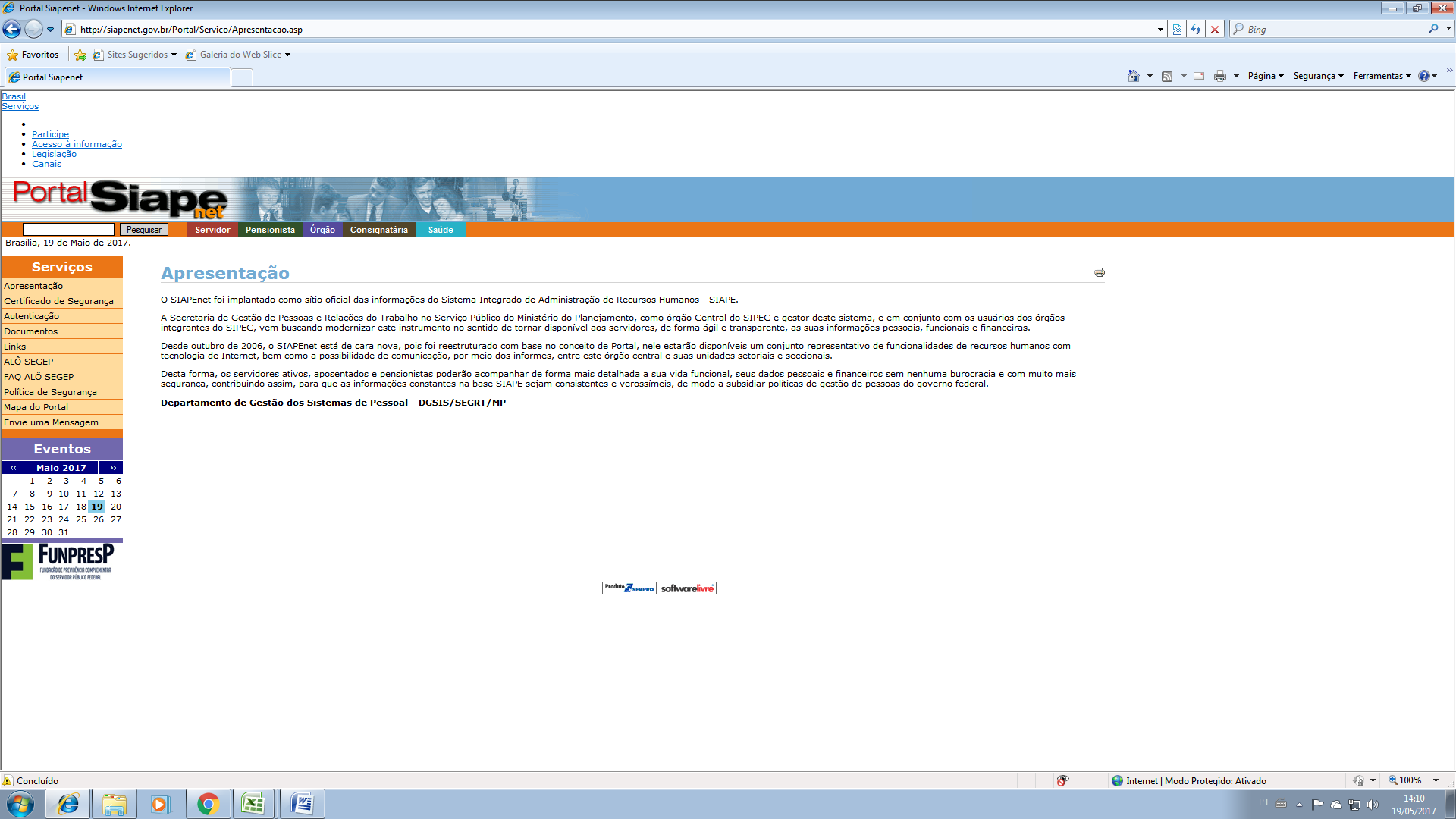 Utilizar CPFAvançar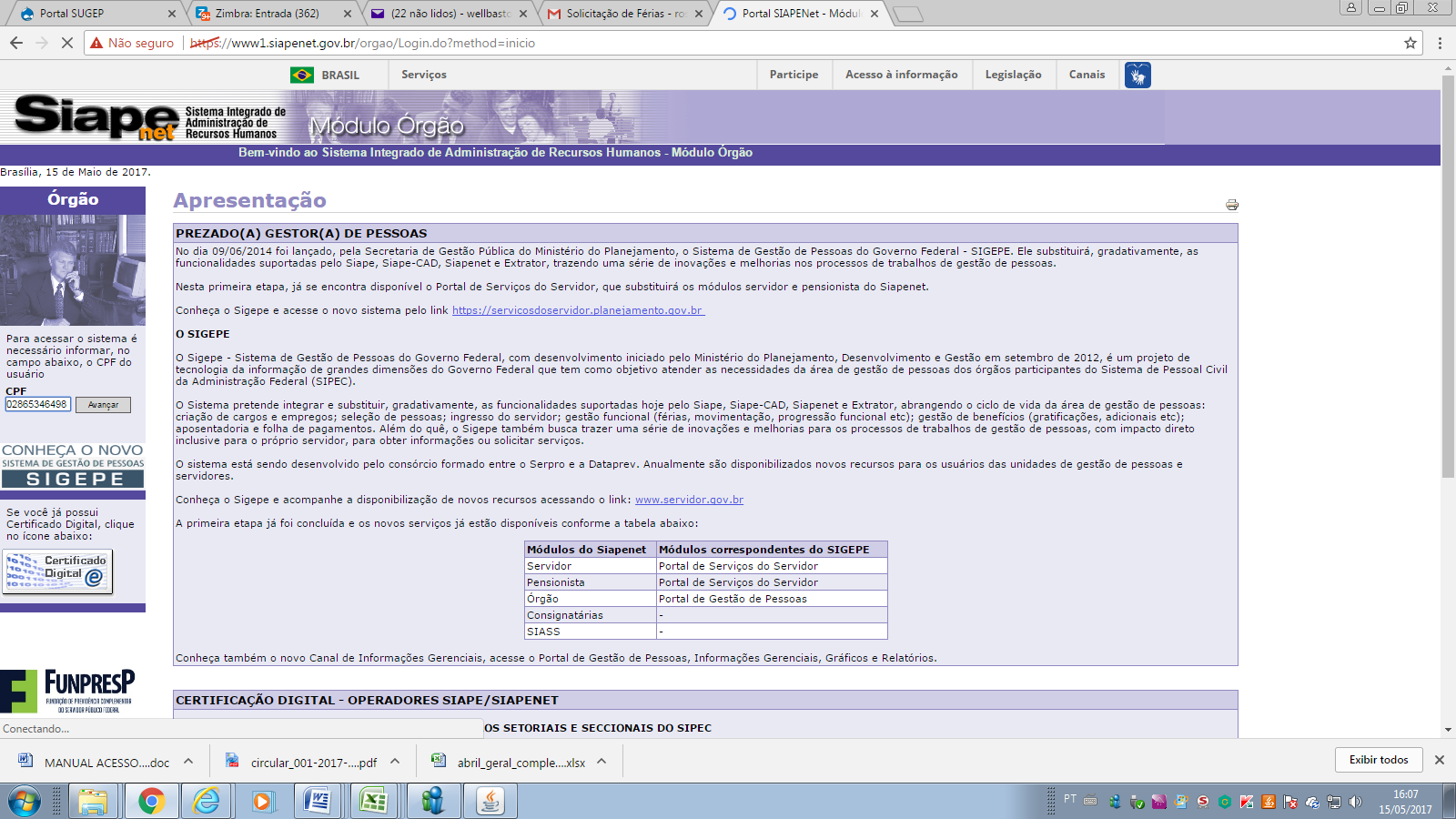 Clicar em trocar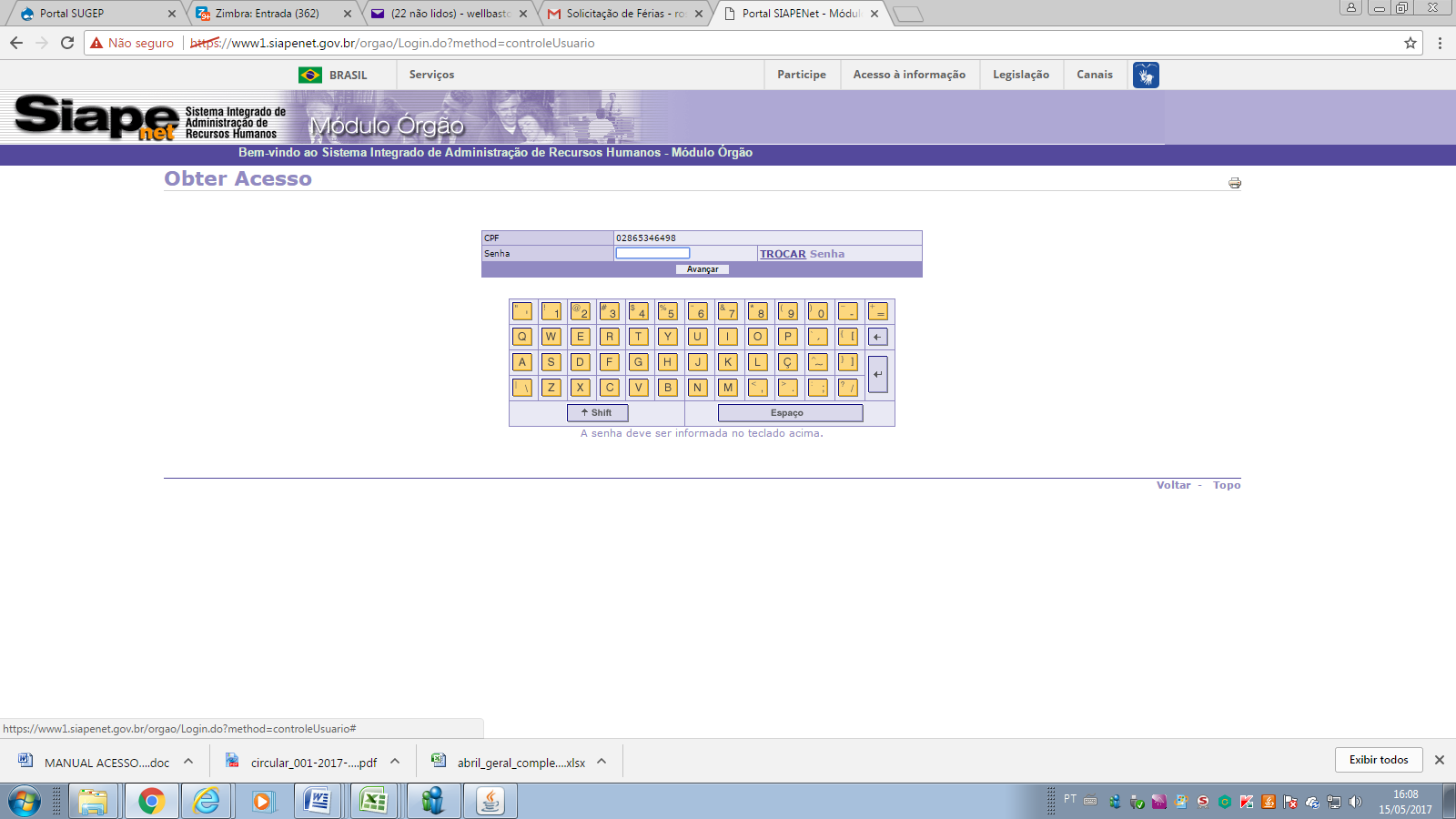 Digitar senha provisória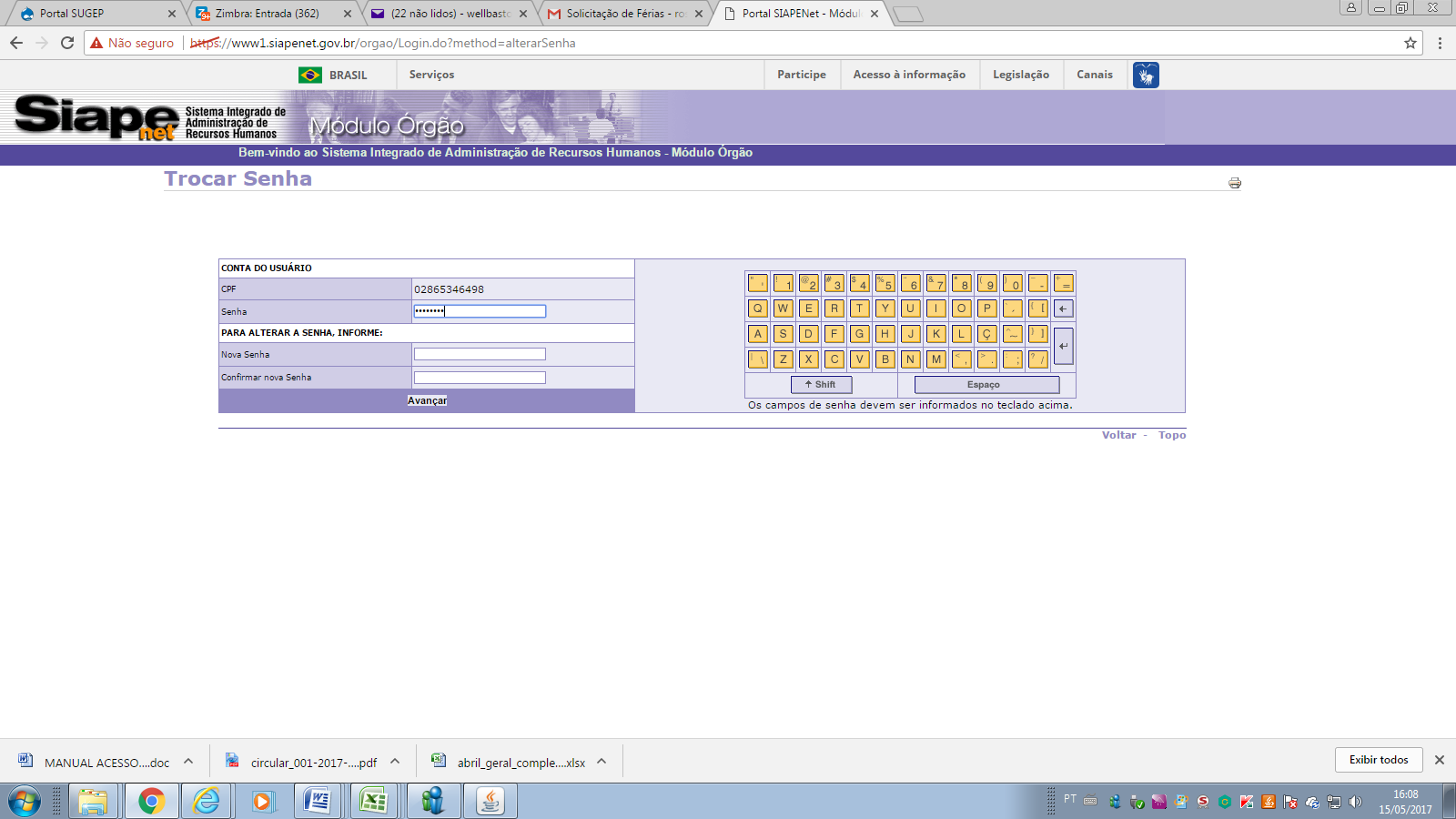 Informar nova senha, anotar para não esquecer.Clicar em avançar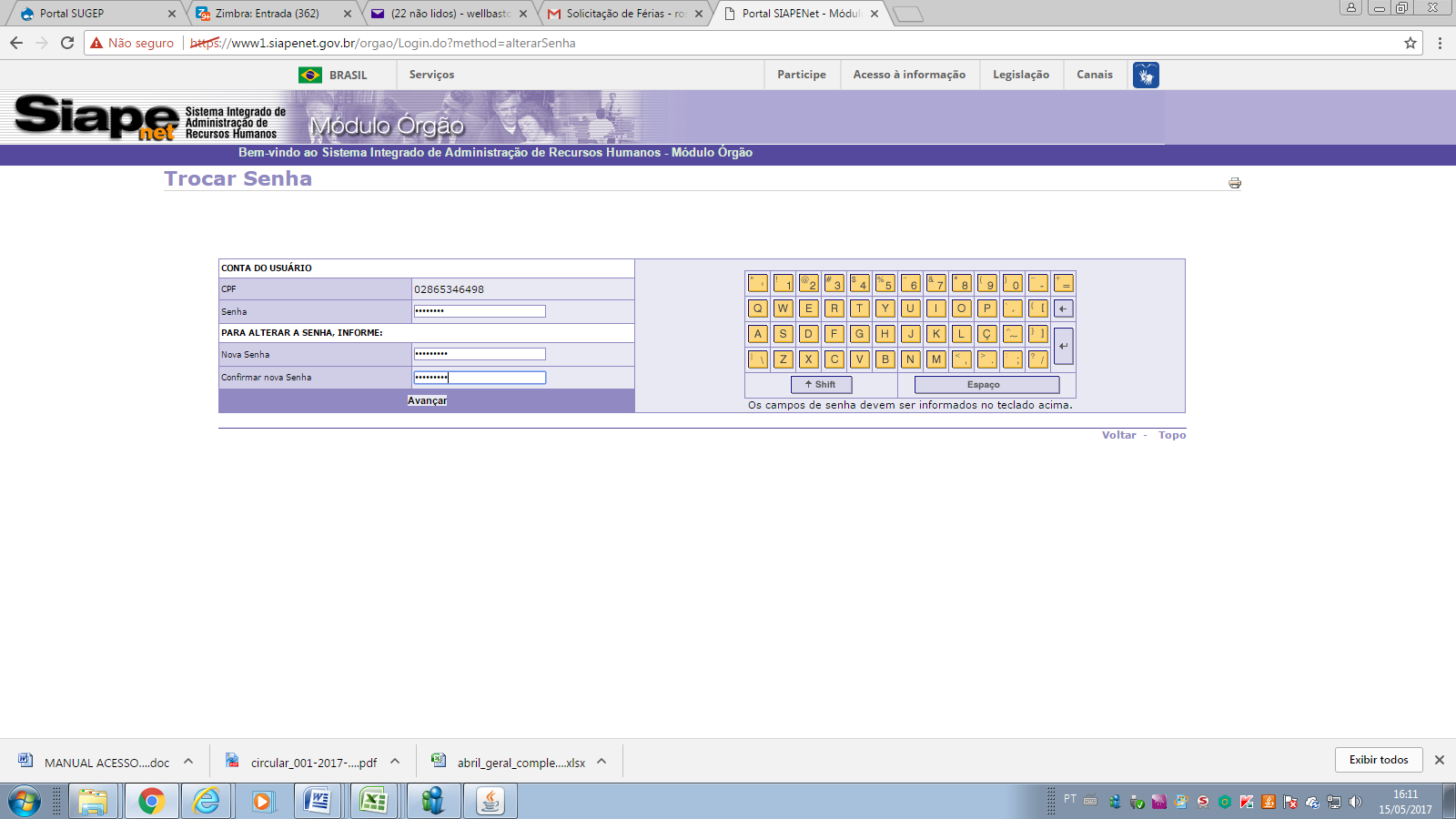 Depois é só seguir os outros passos do manual (Homologador).